CURRICULUM YEARLY OVERVIEW – Pre Primary (Foundation)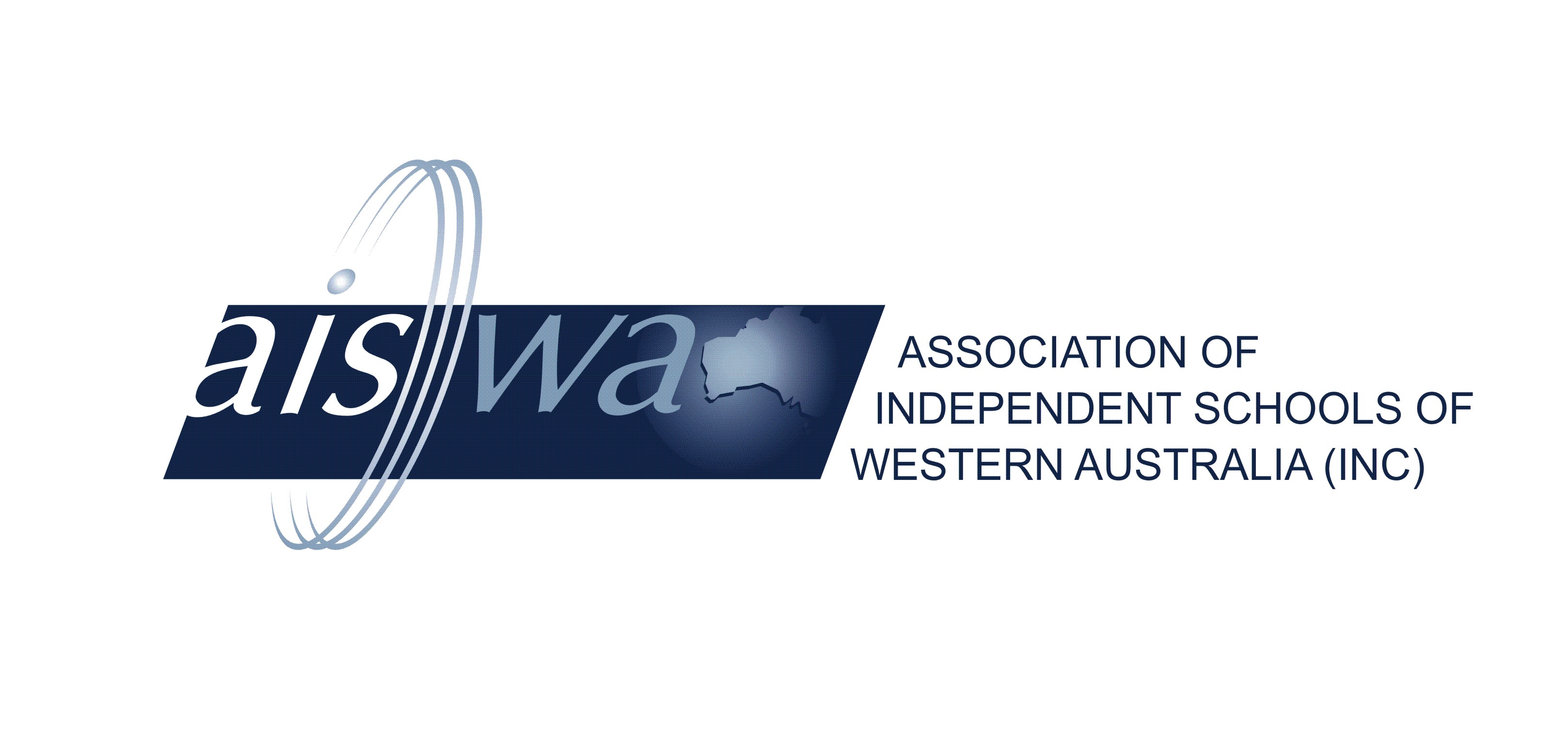 ENGLISH – AUSTRALIAN CURRICULUMENGLISH – AUSTRALIAN CURRICULUMENGLISH – AUSTRALIAN CURRICULUMENGLISH – AUSTRALIAN CURRICULUMENGLISH – AUSTRALIAN CURRICULUMENGLISH – AUSTRALIAN CURRICULUMENGLISH – AUSTRALIAN CURRICULUMENGLISH – AUSTRALIAN CURRICULUMENGLISH – AUSTRALIAN CURRICULUMENGLISH – AUSTRALIAN CURRICULUMENGLISH – AUSTRALIAN CURRICULUMENGLISH – AUSTRALIAN CURRICULUMENGLISH – AUSTRALIAN CURRICULUMENGLISH – AUSTRALIAN CURRICULUMENGLISH – AUSTRALIAN CURRICULUMENGLISH – AUSTRALIAN CURRICULUMENGLISH – AUSTRALIAN CURRICULUMENGLISH – AUSTRALIAN CURRICULUMLANGUAGEUnderstand that English is one of many languages spoken in Australia and that different languages may be spoken by family, classmates and communityATSIICUExplore how language is used differently at home and school depending on the relationships between peopleP&SUnderstand that language can be used to explore ways of expressing needs, likes and dislikesP&SUnderstand that texts can take many forms, can be very short (for example an exit sign) or quite long (for example an information book or a film) and that stories and informative texts have different purposesCCTUnderstand that some language in written texts is unlike everyday spoken languageUnderstand that some language in written texts is unlike everyday spoken languageUnderstand that punctuation is a feature of written text different from letters; recognise how capital letters are used for names, and that capital letters and full stops signal the beginning and end of sentencesUnderstand that punctuation is a feature of written text different from letters; recognise how capital letters are used for names, and that capital letters and full stops signal the beginning and end of sentencesUnderstand concepts about print and screen, including how books, film and simple digital texts work, and know some features of print, for example directionalityICTASIARecognise that sentences are key units for expressing ideasRecognise that sentences are key units for expressing ideasRecognise that texts are made up of words and groups of words that make meaningLANGUAGEExplore the different contribution of words and images to meaning in stories and informative textsExplore the different contribution of words and images to meaning in stories and informative textsUnderstand the use of vocabulary in familiar contexts related to everyday experiences, personal interests and topics being taught at schoolP&SKnow that spoken sounds and words can be written down using letters of the alphabet and how to write some high-frequency sight words and known wordsKnow that spoken sounds and words can be written down using letters of the alphabet and how to write some high-frequency sight words and known wordsKnow how to use onset and rime to spell wordsKnow how to use onset and rime to spell wordsRecognise rhymes, syllables and sounds (phonemes) in spoken wordsRecognise rhymes, syllables and sounds (phonemes) in spoken wordsRecognise the letters of the alphabet and know there are lower and upper case lettersRecognise the letters of the alphabet and know there are lower and upper case lettersLITERATURERecognise that texts are created by authors who tell stories and share experiences that may be similar or different to students’ own experiencesP&SATSIICURespond to texts, identifying favourite stories, authors and illustratorsP&SShare feelings and thoughts about the events and characters in textsP&SCCTIdentify some features of texts including events and characters and retell events from a textP&SICURecognise some different types of literary texts and identify some characteristic features of literary texts, for example beginnings and endings of traditional texts and rhyme in poetryATSIICUReplicate the rhythms and sound patterns in stories, rhymes, songs and poems from a range of culturesICURetell familiar literary texts through performance, use of illustrations and imagesCCPICTLITERACYIdentify some familiar texts and the contexts in which they are usedP&SListen to and respond orally to texts and to the communication of others in informal and structured classroom situationsP&SCCTUse interaction skills including listening while others speak, using appropriate voice levels, articulation and body language, gestures and eye contactP&SICUICTDeliver short oral presentations to peersP&SSUSIdentify some differences between imaginative and informative textsCCTRead predictable texts, practicing phrasing and fluency, and monitor meaning using concepts about print and emerging contextual, semantic, grammatical and phonic knowledgeRead predictable texts, practicing phrasing and fluency, and monitor meaning using concepts about print and emerging contextual, semantic, grammatical and phonic knowledgeUse comprehension strategies to understand and discuss texts listened to, viewed or read independentlyATSICCTCreate short texts to explore, record and report ideas and events using familiar words and phrases and beginning writing knowledge ICTCCTP&SSUSParticipate in shared editing of students’ own texts for meaning, spelling, capital letters and full stopsLITERACYProduce some lower case and upper case letters using learned letter formationsProduce some lower case and upper case letters using learned letter formationsConstruct texts using software including word processing programsICTMATHEMATICS – AUSTRALIAN CURRICULUMMATHEMATICS – AUSTRALIAN CURRICULUMMATHEMATICS – AUSTRALIAN CURRICULUMMATHEMATICS – AUSTRALIAN CURRICULUMMATHEMATICS – AUSTRALIAN CURRICULUMMATHEMATICS – AUSTRALIAN CURRICULUMMATHEMATICS – AUSTRALIAN CURRICULUMMATHEMATICS – AUSTRALIAN CURRICULUMMATHEMATICS – AUSTRALIAN CURRICULUMMATHEMATICS – AUSTRALIAN CURRICULUMMATHEMATICS – AUSTRALIAN CURRICULUMMATHEMATICS – AUSTRALIAN CURRICULUMMATHEMATICS – AUSTRALIAN CURRICULUMMATHEMATICS – AUSTRALIAN CURRICULUMMATHEMATICS – AUSTRALIAN CURRICULUMMATHEMATICS – AUSTRALIAN CURRICULUMMATHEMATICS – AUSTRALIAN CURRICULUMMATHEMATICS – AUSTRALIAN CURRICULUMPROFICIENCY STRANDSUnderstandingUnderstandingFluencyFluencyProblem SolvingProblem SolvingReasoningReasoningThe proficiency strands are an integral part of mathematics content across the three strands. They reinforce the significance of working mathematically within the content and describe how the content is explored and developed. Educators should aim to embed each proficiency strand in every content description wherever possible.The proficiency strands are an integral part of mathematics content across the three strands. They reinforce the significance of working mathematically within the content and describe how the content is explored and developed. Educators should aim to embed each proficiency strand in every content description wherever possible.The proficiency strands are an integral part of mathematics content across the three strands. They reinforce the significance of working mathematically within the content and describe how the content is explored and developed. Educators should aim to embed each proficiency strand in every content description wherever possible.The proficiency strands are an integral part of mathematics content across the three strands. They reinforce the significance of working mathematically within the content and describe how the content is explored and developed. Educators should aim to embed each proficiency strand in every content description wherever possible.The proficiency strands are an integral part of mathematics content across the three strands. They reinforce the significance of working mathematically within the content and describe how the content is explored and developed. Educators should aim to embed each proficiency strand in every content description wherever possible.The proficiency strands are an integral part of mathematics content across the three strands. They reinforce the significance of working mathematically within the content and describe how the content is explored and developed. Educators should aim to embed each proficiency strand in every content description wherever possible.The proficiency strands are an integral part of mathematics content across the three strands. They reinforce the significance of working mathematically within the content and describe how the content is explored and developed. Educators should aim to embed each proficiency strand in every content description wherever possible.The proficiency strands are an integral part of mathematics content across the three strands. They reinforce the significance of working mathematically within the content and describe how the content is explored and developed. Educators should aim to embed each proficiency strand in every content description wherever possible.The proficiency strands are an integral part of mathematics content across the three strands. They reinforce the significance of working mathematically within the content and describe how the content is explored and developed. Educators should aim to embed each proficiency strand in every content description wherever possible.NUMBER & ALGEBRAEstablish understanding of the language and processes of counting by naming numbers in sequences, initially to and from 20, moving from any starting pointEstablish understanding of the language and processes of counting by naming numbers in sequences, initially to and from 20, moving from any starting pointConnect number names, numerals and quantities, including zero, initially up to 10 and then beyondLITSubitise small collections of objects LITRepresent practical situations to model addition and sharingCCTATSICompare, order and make correspondences between collections, initially to 20, and explain reasoningCompare, order and make correspondences between collections, initially to 20, and explain reasoningSort and classify familiar objects and explain the basis for these classifications. CCTCopy, continue and create patterns with objects and drawingsCCTMEASUREMENT & GEOMETRYUse direct and indirect comparisons to decide which is longer, heavier or holds more, and explain reasoning in everyday languageLITCompare and order the duration of events using the everyday language of timeLITCCTConnect days of the week to familiar events and actionsLITSort, describe and name familiar two-dimensional shapes and three-dimensional objects in the environmentLITDescribe position and movementLITSTATISTICS & PROBABILITYSTATISTICS & PROBABILITYAnswer yes/no questions to collect informationLITSCIENCE – AUSTRALIAN CURRICULUMSCIENCE – AUSTRALIAN CURRICULUMSCIENCE – AUSTRALIAN CURRICULUMSCIENCE – AUSTRALIAN CURRICULUMSCIENCE – AUSTRALIAN CURRICULUMSCIENCE – AUSTRALIAN CURRICULUMSCIENCE – AUSTRALIAN CURRICULUMSCIENCE – AUSTRALIAN CURRICULUMSCIENCE – AUSTRALIAN CURRICULUMSCIENCE – AUSTRALIAN CURRICULUMSCIENCE – AUSTRALIAN CURRICULUMSCIENCE – AUSTRALIAN CURRICULUMSCIENCE – AUSTRALIAN CURRICULUMSCIENCE – AUSTRALIAN CURRICULUMSCIENCE – AUSTRALIAN CURRICULUMSCIENCE – AUSTRALIAN CURRICULUMSCIENCE – AUSTRALIAN CURRICULUMSCIENCE – AUSTRALIAN CURRICULUMSCIENCE UNDERSTANDINGLiving things have basic needs, including food and waterSUSCCTObjects are made of materials that have observable propertiesSUSDaily and seasonal changes in our environment, including the weather, affect everyday life P&SICUATSIThe way objects move depends on a variety of factors, including their size and shapeCCTSCIENCE AS A HUMAN ENDEAVOURSCIENCE AS A HUMAN ENDEAVOURScience involves exploring and observing the world using the senses P&SCCTSCIENCE INQUIRY SKILLSRespond to questions about familiar objects and events LITCCTP&SExplore and make observations by using the sensesLITEngage in discussions about observations and use methods such as drawing to represent ideas LITP&SCCTShare observations and ideasLITP&SHISTORY – AUSTRALIAN CURRICULUMHISTORY – AUSTRALIAN CURRICULUMHISTORY – AUSTRALIAN CURRICULUMHISTORY – AUSTRALIAN CURRICULUMHISTORY – AUSTRALIAN CURRICULUMHISTORY – AUSTRALIAN CURRICULUMHISTORY – AUSTRALIAN CURRICULUMHISTORY – AUSTRALIAN CURRICULUMHISTORY – AUSTRALIAN CURRICULUMHISTORY – AUSTRALIAN CURRICULUMHISTORY – AUSTRALIAN CURRICULUMHISTORY – AUSTRALIAN CURRICULUMHISTORY – AUSTRALIAN CURRICULUMHISTORY – AUSTRALIAN CURRICULUMHISTORY – AUSTRALIAN CURRICULUMHISTORY – AUSTRALIAN CURRICULUMHISTORY – AUSTRALIAN CURRICULUMHISTORY – AUSTRALIAN CURRICULUMKey conceptsContinuity & ChangeCause and EffectPerspectivesEmpathySignificanceSignificanceHISTORICAL KNOWLEDGE & UNDERSTANDINGWho the people in their family are, where they were born and raised and how they are related to each other ICUP&SCCTThe different structures of families and family groups today and what they have in commonATSIP&SICUASIAHow they, their family and friends commemorate past events that are important to themICUATSINUM
ASIAHow the stories of families and the past can be communicated, for example through photographs, artefacts, books, oral histories, digital media and museumsLITICUP&SATSIYear Level Focus - Personal and family histories  What is my history and how do I know?What stories do other people tell about the past?How can stories of the past be told and shared?Year Level Focus - Personal and family histories  What is my history and how do I know?What stories do other people tell about the past?How can stories of the past be told and shared?Year Level Focus - Personal and family histories  What is my history and how do I know?What stories do other people tell about the past?How can stories of the past be told and shared?Year Level Focus - Personal and family histories  What is my history and how do I know?What stories do other people tell about the past?How can stories of the past be told and shared?Year Level Focus - Personal and family histories  What is my history and how do I know?What stories do other people tell about the past?How can stories of the past be told and shared?Year Level Focus - Personal and family histories  What is my history and how do I know?What stories do other people tell about the past?How can stories of the past be told and shared?Year Level Focus - Personal and family histories  What is my history and how do I know?What stories do other people tell about the past?How can stories of the past be told and shared?Year Level Focus - Personal and family histories  What is my history and how do I know?What stories do other people tell about the past?How can stories of the past be told and shared?Year Level Focus - Personal and family histories  What is my history and how do I know?What stories do other people tell about the past?How can stories of the past be told and shared?HISTORICAL SKILLSPP – Yr 2Sequence familiar objects and eventsP&SNUMDistinguish between the past, present and futureLITNUMPose questions about the past using sources providedLITCCTExplore a range of sources about the pastLITCCTIdentify and compare features of objects from the past and presentLITCCTExplore a point of view ICU P&S CCTDevelop a narrative about the pastLITCCTUse a range of communication forms (oral, graphic, written, role play) and digital technologiesLITICTOTHER LEARNING AREAS (CURRICULUM FRAMEWORK)OTHER LEARNING AREAS (CURRICULUM FRAMEWORK)OTHER LEARNING AREAS (CURRICULUM FRAMEWORK)OTHER LEARNING AREAS (CURRICULUM FRAMEWORK)OTHER LEARNING AREAS (CURRICULUM FRAMEWORK)OTHER LEARNING AREAS (CURRICULUM FRAMEWORK)OTHER LEARNING AREAS (CURRICULUM FRAMEWORK)OTHER LEARNING AREAS (CURRICULUM FRAMEWORK)OTHER LEARNING AREAS (CURRICULUM FRAMEWORK)OTHER LEARNING AREAS (CURRICULUM FRAMEWORK)OTHER LEARNING AREAS (CURRICULUM FRAMEWORK)OTHER LEARNING AREAS (CURRICULUM FRAMEWORK)OTHER LEARNING AREAS (CURRICULUM FRAMEWORK)OTHER LEARNING AREAS (CURRICULUM FRAMEWORK)OTHER LEARNING AREAS (CURRICULUM FRAMEWORK)OTHER LEARNING AREAS (CURRICULUM FRAMEWORK)OTHER LEARNING AREAS (CURRICULUM FRAMEWORK)OTHER LEARNING AREAS (CURRICULUM FRAMEWORK)THE ARTSArts IdeasArts IdeasArts Skills & ProcessesArts Skills & ProcessesArts ResponsesArts ResponsesArts in SocietyArts in SocietySOCIETY & ENVIRONMENTSOCIETY & ENVIRONMENTPlace & SpacePlace & SpaceResourcesResourcesNatural & Social SystemsNatural & Social SystemsActive CitizenshipTECHNOLOGY & ENTERPRISETechnology ProcessTechnology ProcessMaterialsMaterialsInformationInformationSystemsSystemsEnterpriseEnterpriseTechnology SkillsTechnology SkillsTechnology in SocietyTechnology in SocietyHEALTH & PHYSICAL EDUCATIONKnowledge & UnderstandingsKnowledge & UnderstandingsAttitudes & ValuesAttitudes & ValuesSkills for Physical ActivitySkills for Physical ActivitySelf-Management SkillsSelf-Management SkillsInter-personal SkillsInter-personal SkillsLOTEListening and Responding and SpeakingListening and Responding and SpeakingViewing, Reading and RespondingViewing, Reading and RespondingWritingWritingCultural UnderstandingsCultural UnderstandingsThe System of the Target LanguageThe System of the Target LanguageLanguage Learning StrategiesLanguage Learning StrategiesGENERAL CAPABILITIES & CROSS CURRICULUM PRIORITIES – AUSTRALIAN CURRICULUMGENERAL CAPABILITIES & CROSS CURRICULUM PRIORITIES – AUSTRALIAN CURRICULUMGENERAL CAPABILITIES & CROSS CURRICULUM PRIORITIES – AUSTRALIAN CURRICULUMGENERAL CAPABILITIES & CROSS CURRICULUM PRIORITIES – AUSTRALIAN CURRICULUMGENERAL CAPABILITIES & CROSS CURRICULUM PRIORITIES – AUSTRALIAN CURRICULUMGENERAL CAPABILITIES & CROSS CURRICULUM PRIORITIES – AUSTRALIAN CURRICULUMGENERAL CAPABILITIES & CROSS CURRICULUM PRIORITIES – AUSTRALIAN CURRICULUMGENERAL CAPABILITIES & CROSS CURRICULUM PRIORITIES – AUSTRALIAN CURRICULUMGENERAL CAPABILITIES & CROSS CURRICULUM PRIORITIES – AUSTRALIAN CURRICULUMGENERAL CAPABILITIES & CROSS CURRICULUM PRIORITIES – AUSTRALIAN CURRICULUMGENERAL CAPABILITIES & CROSS CURRICULUM PRIORITIES – AUSTRALIAN CURRICULUMGENERAL CAPABILITIES & CROSS CURRICULUM PRIORITIES – AUSTRALIAN CURRICULUMGENERAL CAPABILITIES & CROSS CURRICULUM PRIORITIES – AUSTRALIAN CURRICULUMGENERAL CAPABILITIES & CROSS CURRICULUM PRIORITIES – AUSTRALIAN CURRICULUMGENERAL CAPABILITIES & CROSS CURRICULUM PRIORITIES – AUSTRALIAN CURRICULUMGENERAL CAPABILITIES & CROSS CURRICULUM PRIORITIES – AUSTRALIAN CURRICULUMGENERAL CAPABILITIES & CROSS CURRICULUM PRIORITIES – AUSTRALIAN CURRICULUMGENERAL CAPABILITIES & CROSS CURRICULUM PRIORITIES – AUSTRALIAN CURRICULUMGENERAL CAPABILITIESLiteracyLITLiteracyLITNumeracyNUMNumeracyNUMICT CompetenceICTICT CompetenceICTCritical & Creative ThinkingCCTCritical & Creative ThinkingCCTEthical BehaviourETHEthical BehaviourETHPersonal & Social CompetenceP&SPersonal & Social CompetenceP&SIntercultural UnderstandingICUIntercultural UnderstandingICUGeneral capabilities are represented within and across the learning areas to different degrees. The links outlined above are only suggestions.General capabilities are represented within and across the learning areas to different degrees. The links outlined above are only suggestions.General capabilities are represented within and across the learning areas to different degrees. The links outlined above are only suggestions.CROSS-CURRICULUM PRIORITIESAboriginal and Torres Strait Islander histories & culturesATSIAboriginal and Torres Strait Islander histories & culturesATSIAsia & Australia’s engagement with AsiaASIAAsia & Australia’s engagement with AsiaASIASustainabilitySUSSustainabilitySUSCross curriculum priorities are embedded in all learning areas. They will have a strong but varying presence depending on their relevance to the learning area. The links outlined above are only suggestions.Cross curriculum priorities are embedded in all learning areas. They will have a strong but varying presence depending on their relevance to the learning area. The links outlined above are only suggestions.Cross curriculum priorities are embedded in all learning areas. They will have a strong but varying presence depending on their relevance to the learning area. The links outlined above are only suggestions.Cross curriculum priorities are embedded in all learning areas. They will have a strong but varying presence depending on their relevance to the learning area. The links outlined above are only suggestions.Cross curriculum priorities are embedded in all learning areas. They will have a strong but varying presence depending on their relevance to the learning area. The links outlined above are only suggestions.Cross curriculum priorities are embedded in all learning areas. They will have a strong but varying presence depending on their relevance to the learning area. The links outlined above are only suggestions.Cross curriculum priorities are embedded in all learning areas. They will have a strong but varying presence depending on their relevance to the learning area. The links outlined above are only suggestions.Cross curriculum priorities are embedded in all learning areas. They will have a strong but varying presence depending on their relevance to the learning area. The links outlined above are only suggestions.Cross curriculum priorities are embedded in all learning areas. They will have a strong but varying presence depending on their relevance to the learning area. The links outlined above are only suggestions.Cross curriculum priorities are embedded in all learning areas. They will have a strong but varying presence depending on their relevance to the learning area. The links outlined above are only suggestions.Cross curriculum priorities are embedded in all learning areas. They will have a strong but varying presence depending on their relevance to the learning area. The links outlined above are only suggestions.Term OneTerm TwoTerm ThreeTerm FourWhole Year Focus